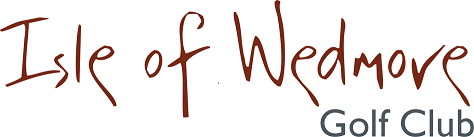 YONEX TROPHYSunday 17th October 202118 Hole Individual Open - StablefordOpen to Men and LadiesDivisional PrizesBest Visitor Prizes (Men and Ladies)Nearest The Pin PrizesOptional 2’s SweepA GREAT DAY OUT….ENTRANCE FEE: £8 PER MEMBER£20 PER VISITORPlease contact the Pro Shop for more details: 01934 712452 or email: proshop@wedmoregolflcub.com